«Развитие инклюзивного образования»Формы инклюзивного образования в ДОУКоррекционно-развивающие занятияс учителем – логопедом, дефектологом: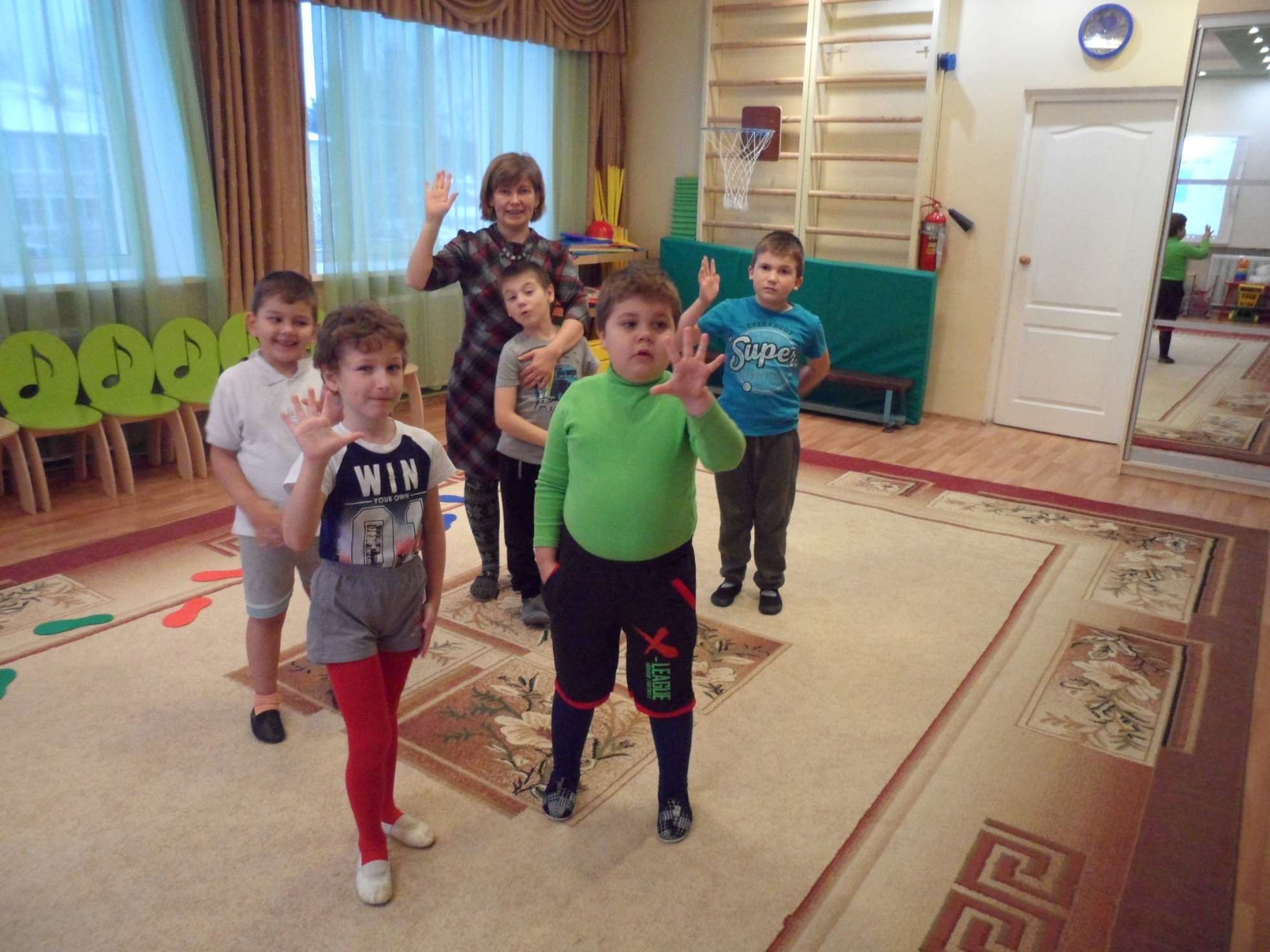 